CAROSELLA ELECTRICAL SEMINARS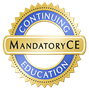 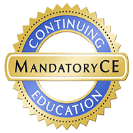 Approved Electrical Providers in                                                                                     ** MA * NH * VT * ME * RI * CT **Since 1987Phone: 413-567-9101     Fax: 413-567-766315-HOUR REVIEW/RECERTIFICATION OF THE 2014ELECTRICAL CODE                  2016 Summer Schedule15 HOUR *** INTENSIVE TWO-DAY WEEKEND PROGRAMS ***PEABODY, MA. June 18-19, 2016 – Holiday Inn                                               SPRINGFIELD MA. / ENFIELD CT. July 16-17, 2016 – Holiday Inn                  1 Newbury St, Peabody, Ma                                                                                                                   One Bright Meadow Blvd, Enfield CTWALTHAM, MA. June 25-26, 2016 – Embassy Suites                                       WORCESTER, MA.  July 23-24, 2016 – Worcester State University550 Winter St. Waltham, Ma.                                                                                                                                     Sullivan Building – Eager Auditorium                                                                                                                                                                                   486 Chandler St, Worcester, MA 01602Registration: 7:30amClass: 8:00 amIt is Mandatory to bring your 2014 CODE BOOK - ID - ELECTRICAL LICENSE(S) FEE $195.00 CASH or CHECK ONLYThis seminar will be a review of selected 2014 Electrical Code changes including applicable amendments.** Coffee ** Certificate of Completion ** Approved Instructors ** Power Point Presentation **FREE Comprehensive Manual -  RESERVED SEATING* * Participants may attend either the 15 Hour seminar OR the 6 Hour seminar but not on the same day* *~~~~~~~~~~~~~~~~~~~~~~~~~~~~~~~~~~~~~~~~~~~~~~~~~~~~~~~~~~~~~~~~~~~~~~~~~~~~~~~~~~~~~~~~~~~~~~~~~~~~~~~~~~~~~~~~~~~~~~~~~~~~~~~~~~~~~~~~~~~~~~~~~~~~~~~~~Registration Form: Detach & Return This Portion With Your Deposit$95.00 DEPOSIT REQUIRED TO RESERVE SEATCheck payable to:   T. Carosella,  Send to: 56 Cobble Stone Rd., Longmeadow, MA 01106.(PRINT CLEARLY)Name ___________________________________________________________________________________________________Last			                                     First			   	              MIAddress_________________________________________________________________________________________________Street			                                           City                               State            ZipCell Phone (_____)_____________________________ Home Phone (_____)____________________________________Work Phone (_____)____________________________ E-mail _____________________________________________Choice of Location: ____________________________________ Date ________________________________LIC. MASTER		              JOURNEYMAN		               LIC. MASTER        JOURNEYMANMA# _________________	#________________		RI# ____________#_______________________NH# _________________	#________________		VT#____________#_______________________ME# _________________	#________________                      SS# for Maine Licenses (Mandatory)__________________Additional $15.00 charge each for Maine, Rhode Island, New Hampshire and Vermont license transmittals/certificates.CAROSELLA Electrical Seminars 56 Cobble Stone Rd., Longmeadow, MA 01106  413-567-9101, Fax 413-567-7663Web Site:  afcarosella.com6-HOUR PROFESSIONAL DEVELOPMENTCONTINUING EDUCATION SEMINARS 2016 Summer ScheduleRequired for Massachusetts Licensed Electricians (237 CMR 17.01 – 1.a.)              PEABODY, MA. – June19, 2016 – Holiday Inn                                           SPRINGFIELD MA. / ENFIELD CT.  July 17, 2016 – Holiday Inn                                               1 Newbury St, Peabody, Ma                                                                                                                 One Bright Meadow Blvd, Enfield CT                                                                                                                                                   WALTHAM, MA. June 26, 2016 – Embassy Suites                           WORCESTER, MA.  July 24, 2016 – Worcester State University                                                                            550 winter st. Waltham, Ma                                                                Sullivan Academic Center, Room 301   486 Chandler St, Worcester, MA                                           Electrical Maintenance NFPA 70B-1(MUST BRING 2014 CODE BOOK AND CALCULATOR)Registration @ 7:30amClass @ 8:00amSEMINAR FEE  $125.00* * Participants may attend either the 15 Hour seminar OR the 6 Hour seminar but not on the same day* **** Reserved Seating ** Coffee ** Certificate of Completion ** Approved Instructors ** Power Point Presentation ***$65.00 DEPOSIT REQUIRED TO RESERVE SEAT Detach and Return registration form with your depositCheck payable to: T. Carosella, Send to: 56 Cobble Stone Rd., Longmeadow, MA 01106(Print Clearly)Name____________________________________________________________________________________________________________					Last                                                                                 First				MIAddress__________________________________________________________________________________________________________Street			City			State	                           ZipHome/Cell Phone (_____)_________________________________Work Phone (____)__________________________________________Location____________________________________E-mail______________________________________________________MA Master License # _____________________________     MA Journeyman License # _____________________________